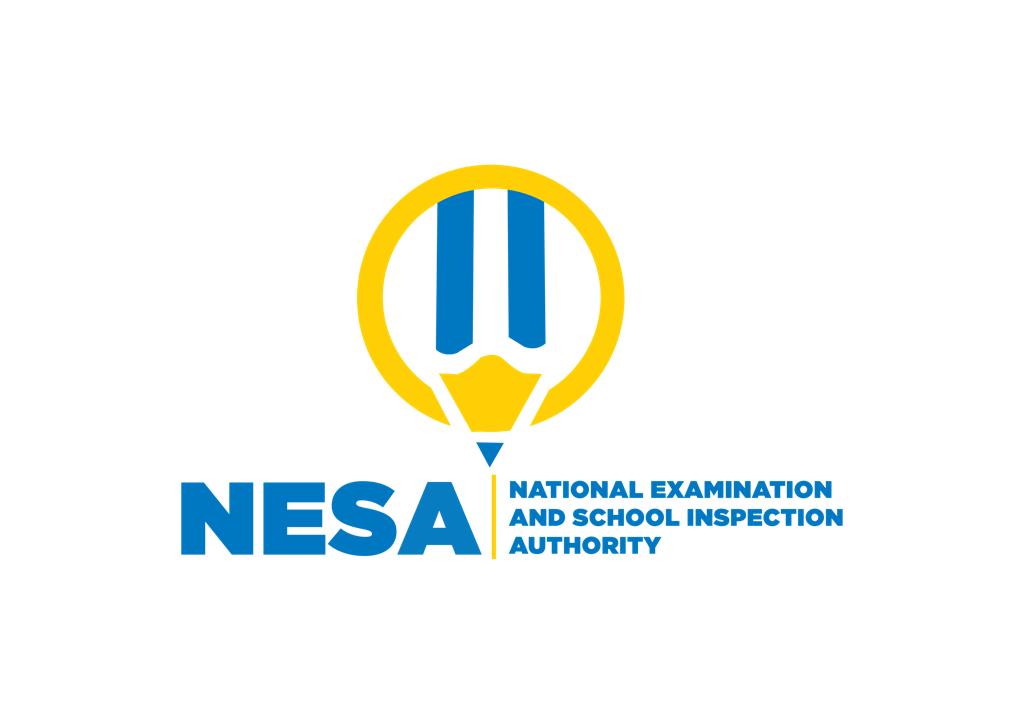 PRIMARY TREE END OF YEAR  EXAMINATIONS, 2021 SUBJECT: Social and Religious studiesINSTRUCTIONSWrite your names, your class and school name on the answer booklet.All questions are compulsory and must be answered as instructed.                             Read each question carefully before answering it.                                           4) Answer the questions in your answer booklet.                                                                5) You must use a blue or black pen. SOCIAL   STUDIES; ATTEMPT ALL  (50marks)Write down three members that make a nuclear family.        (3marks)a).........................b).................................c)................Give 2 responsibilities of government to the citizens.             (2marks) a)....................................................b)..........................Give two ways of taking care of school property.                     (2marks)a)...........................................b......................................Two ways of practicing personal hygiene are:                         (2marks)      a)........................................b)..........................................Give the importance of personal hygiene.                               (2marks)a).....................................b)......................................Name 2 diseases that can be transmitted fro one person to another.  (2marks) a)....................................b).........................................Give 2 examples of good behaviours.                                      (2marks)a).........................................b)..........................................8. Name 2 types of body disabilities.                                          (2marks)   a).....................................................................   b).....................................................................9. Give any two sources of family income.                                   (2marks) a)...................................................................... b).......................................................................10. Give two safe places where money is saved.                           (2marks)a)........................................................................b)............................................................................11. Give two examples of natural environment.                              (2marks)a)......................................................b).........................12. Give 2 ways of protecting environment.                                    (2marks)       a)............................................................................       b)........................................................................13. Give 2 examples of economic activities in your sector.              (2marks)a)..................................................................             b).....................................................................14. Name  2 forms of transport used in your country.                     (2marks)      a)....................................................................     b).........................................................................15. Give two means of communication used in your sector.            (2marks)a)..................................................................b)................................................................Give 2uses of communication in your sector.                           (2marks)a)...........................................................................b).............................................................................17. Why should we wash our hands after visiting the latrines?      (2marks)        ……………………………………………………………………………18. Give any two examples of the bad behavior .                             (2marks)a)……………………………………………b)………………………19. State two uses of the forests.                                                  (2marks)     a)……………………………………………………b)……………………20. Give the importance of promoting hygiene at school and a home. (2marks)     a)……………..……………………b)……………………………………21. Give at least 2 uses of banks to the people.                             (2marks)   a) ……………………………………b)  ………………..…………………22. Give any two examples of family assets.                                     (2marks)   a)………………………………………b)…………………………………….23. Give any two uses of road signs.                                               (2marks)a)……………………………………b)………………………………………….24. On which day does Catholic Church celebrate the Christmas?      (2marks)……………………………………………………………………………25.. a) Write 2 ways a person sins.                                                      (2marks) i)...............................................................ii.................................................................b) Give 2 effects of sinning,                                                                  (2marks)i.............................................................ii..............................................................COMPREHENSIVE PRIMARY 3 SOCIAL   STUDIES. MARKING SCHEMWrite three members that make a nuclear family/3 marksi........................................................ii.................................ii.....................................FartherMotherChildrenGive 2 responsibilities of government to the citizens. /2 marks i........................................................ii................................................................................Providing security in country Providing infrastructureRespecting human rightsFreedom of speechGive two ways of taking care of school properties. /2 marksi..............................................................ii.........................................................................By planting treesBy not breaking glassesBy not breaking desksBy not writing on deskBy not stepping on wallsGive two ways of practicing personal hygiene. /2 marksi....................................................ii.............................................................................BathingBrushing our teethCutting nailsPutting on shoesShaving our hairWashing our clothesIroning clothesGive importance of personal hygiene. /2 marki.........................................................ii....................................................Prevent diseasesPrevent bad body smellTo look smartTo be healthyTo be confidentGive 2 examples of communicable diseases. /2 marks i..........................................................................ii.........................................................Tuberculosis RingwormsMeaslesCommon ColdWhooping coughCholeraEbolaHIV/AIDSTyphoidGive 2 examples of good behaviours. /2 marksi........................................................ii..........................................................................Sharing GreetingDoing home work HelpingCooperationHonestForgiving8. Write 2 types of body disabilities /2 marksi........................................................................ii.......................................................Physical disabilityVisual disabilityMental disabilityHearing disability9. Give any two sources of family income. /2 marksi..........................................................ii.......................................................................Farming/agricultureSalaryTradingCraft workFishingCarpentryDriving10. Give two safe places where money is saved. /2 marksi............................................................ii............................................................................BanksMoney boxSACCOs11. Give two examples of natural environment /2 marksi......................................................ii.........................MountainsLakesRiversForestsAnimalsSwampsBirds12. Give 2 ways of protecting environment. /2 marksi..............................................................ii...........................................................................Planting treesMaking terracesPreventing soil erosionMaking ditchesAvoiding bush burningAvoiding deforestation 13. Give 2 examples of economic activities in your sector /2 marksi..................................................................ii.....................................................................FarmingTradingCarpentryTailoringMiningCraftworkTeachingPottery14. Write 2 forms of transport used in your country /2 marksi.....................................................................ii.........................................................................Road transportAir transportWater transportCable transportPipe transport15. Give two means of communication used in your sector /2 marksi...................................................................ii................................................................TelephoneRadioInternetTelevision Give 2 importance of communication in your sector /2 marksi....................................................ii.............................................................................Sharing information It brings developmentIt creates job opportunitiesIt promotes tradeIt promotes educations17. Why should we wash our hands after visiting the latrines? /2 marks……………………………………………………………………………To prevent the diseases18. Give any two examples of the bad behaviors/2 marksi……………………………………………ii………………………Stealing Fighting  19.  State two uses of the forestsi……………………………………………………ii……………………They give us wood, timber, They prevent soil erosion they help in rain formation20. Give one importance of promoting hygiene at school and a homei……………..……………………ii……………………………………21. Give at least 2 importances of banks to the peoplei……………………………………………………ii…………………………………………………………Banks give us loansbanks keep our money in good conditions22. Give any two examples of the family assets  i……………………………………………………..ii………………………………………………….House landcar23. Give any two uses of the road signsi……………………………………ii………………………………………………………….they reduce the road accidents they direct the road users They guide the road users.they warn road users24. On which day does Catholic Church celebrate the Christmas?………………………………………………………………………………………On 25TH December every year 25.  Write 2 ways a person sins...........................................................ii.................................................................StealingAbusingTelling liesAdulteryb) Give 2 effects of sinning/2 marksi.........................................................ii..............................................................DeathimprisonmentBeing beatenSufferingDiseasesDuration: Two hours   Marks: